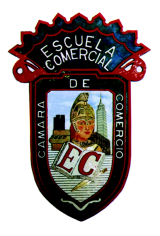 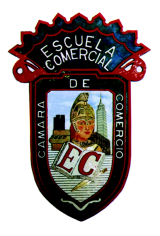 Grupo: 24-AOBJETIVO: Que los alumnos reconozcan la importancia de las Ciencias Sociales y su aplicación en la sociedades o grupos humanos, su objetivo principal estructurar el funcionamiento para que esa sociedad permita el desarrollo de sus integrantes, con la participación de todos los grupos, instituciones y otros entes que conozcan la problemática que se presenta, su manera de reconocerla y partir de los elementos recabados, buscar la mejoría o eliminación de ese problema, permitiendo que la sociedad continúe en su crecimiento y evolución propiaINSTRUCCIONES: En la mayoría de las ocasiones percibimos que los grandes problemas que tiene la sociedad en la que pertenecemos y nos desarrollamos no son resueltos de manera rápida ni mucho menos efectiva, pareciera que no hay soluciones fáciles o que los políticos no buscan resolver de manera directa esa problemática, ejemplos hay muchos: Pobreza; Desnutrición infantil, Embarazo adolescente, etc., Solo por citar algunos problemas, la lista es larga.CONTENIDO TEORICO:  No es suficiente reconocer un problema para aceptarlo, en las sociedades modernas con la gran gama de estructuras que interactúan y se entrelazan, pareciera que muchas de las problemáticas no pueden resolverse tan fácilmente, que no tienen soluciones políticas o mágicas que permitan que sean superadas esas situaciones que conflictuan en alguna parte de la estructura social y por ende terminan afectando a toda la sociedad. En el tema de la Pobreza, no basta con la solución política y darles dinero o alimentos o hay quienes van más allá y les dan una casa de interés social, para que con estos elementos puedan ya salir de la pobreza, no es tan simple, en muchas ocasiones los gobernantes por verse generosos y caritativos han hecho esto pero al final esas personas que se vieron beneficiados con esos recursos no salieron de la pobreza en que se encontraban antes darles los recursos, por lo tanto esas políticas fallaron a pesar de los recursos económicos gastados, pasan los años las décadas y la problemática persiste hasta nuestros días, esta políticas que se aplicaron en las décadas de los años 50´s y 60´s del siglo pasado siguen siendo un fracaso en los gobiernos de esos tiempos.No existen las soluciones simples, en las sociedades modernas se deben de tomar en cuenta una serie de factores que se entrelazan e interactúan en una problemática dada, no hay soluciones únicas, sino que se deben buscar alternativas matrilineales. Los programas que se aplican en la actualidad tienen estos factores determinados, por eso vemos que en los “Programas Sociales” trabajan en conjunto una serie de profesionistas de diversos ramos, desde el Sociólogo, el Médico, Economistas, Biólogos y analistas de los recursos naturales de esa zona inclusive hasta nutricionistas que miden el nivel de calidad alimentaria en los niños, partiendo de toda esta fuerza de multitareas es como se busca solucionar los problemas de una sociedad, debido a su complejidad se buscan diversas alternativas para su resolución, los resultados son mucho más positivos y con mejores perspectivas que hace algunas décadas, de ahí la importancia que las nuevas generaciones de profesionistas se sigan preparando en toda la gama de carreras que benefician directamente a los grupos sociales. Carreras que hace algunos años no existían y que siguen ampliando el espectro de mejoras sociales y de sus integrantes Carreras como Ingeniera en Alimentos o Ingeniería en Nutrición Infantil, Licenciatura en Tiempo Libre, etc son un claro ejemplo de todas las aristas en las que se busca mejorar la calidad de vida de los grupos sociales en todas sus edades, sus condiciones socioeconómicas y también de perspectivas de desarrollo social.TAREA: Los Alumnos Investigarán cinco problemáticas actuales y observaran las ciencias y sus respectivos profesionistas, las áreas en las que están interactuando en la solución de estos grandes problemas que tiene la sociedad mexicana.Formato para clase preparada(Enviar al correo de Andrés German (andres_eccm168 hotmail.com) con copia al correo de Lorena Montero (misslore91 gmail.com), una vez por semana y con una semana de anticipación para que se suba oportunamente al blog de la escuela)TEMA:  Las Ciencias SocialesSubtema: Su aplicación en los distintos grupos humanosClases: 4        Fecha:  De 19 a 23 de Febrero